Scholarship Application Package 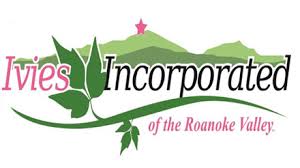 P.O. Box 13234Roanoke, VA 24032Dear Graduating High School Senior:Ivies Incorporated of the Roanoke Valley®, based in Roanoke, Virginia,is a nonprofit organization that supports and enhances the quality of life in the communities we serve through work with local and national partners. That work is carried out through volunteerism, financial contributions and scholarships. One of our most important goals is to provide scholarships to graduating high school seniors from the Roanoke Valley and surrounding counties so that they can further their education.  These scholarships are awarded based on academic achievement and financial need, in partnership with the Alpha Kappa Alpha Sorority, Inc. Beta Chi Omega Chapter. Please find enclosed a scholarship application packet. To be considered for a scholarship, students must complete the entire application. A checklist is included to guide you through the process. The deadline for submitting all documents is April 8, 2021. If you have any questions, please contact Donna D. Williams, Scholarship Committee Chair, at donderon2013@gmail.comWe wish you the best as you complete your high school career and make plans for an exciting future! Sincerely, Katina HamlarKatina Hamlar, PresidentIvies Incorporated of the Roanoke ValleyDonna D. WilliamsDonna D. Williams, Scholarship Committee Chair*Ivies Incorporated of the Roanoke Valley®, based in Roanoke, Virginia, is an incorporated entity exempt from the federal tax under Revenue Code(IRC) section 501(c)(3).Name of Applicant:Address: Telephone number:	Birth date:School:		Class rank: ____/____ GPA*Applicant must have a cumulative average of at least a “C” *Please attach the following:Recent photo of yourself (to be used for publication): Pictures can be scanned and emailed to donderon2013@gmail.com. Please include your name with your photo.Sealed copy of your high school transcript Copy of your SAT and/or ACT scores Letter of recommendation from two references: Letters must include the applicant’s name, as well as the letter writer’s full name, title, address, email address, current telephone number, and signature. Detailed resume` including: volunteer experiences, work history, any honors and achievements you have received and extracurricular activities A typed document briefly explaining (in at least 250 words) your  reason(s) for applying for a scholarship from  this organization and your future plans *Please answer the following questions:Has either of your parents or any siblings attended college? Has either of your parents or any siblings graduated from a four-year college? Where is the college to which you are applying?  Check one: ___In state __Out of state List all colleges to which you have been accepted: Father’s name: ________________________________________________________________________________________________Father’s occupation: __________________________________________________________________________________________Father’s address: ______________________________________________________________________________________________Mother’s name: _______________________________________________________________________________________________Mother’s occupation: _________________________________________________________________________________________Mother’s address: _____________________________________________________________________________________________Number of people in household: _____________________________________________________________________________Number of family members in college: ______________________________________________________________________Total family income:  $10,000 - $25,000 ______			$25,001 - $35,000 __________ 			$35,001 - $45,000 __________ 			$45,001 and over __________ Are you from a single parent household?  Yes ______ No _________ With your signature, you certify that the enclosed information is a true representation of you, the applicant. Applicant’s signature ____________________________________ 	Date __________________________ Parent/Guardian _________________________________________ 	Date __________________________ 

APPLICATIONS MUST BE POSTMARKED BY APRIL 8, 2021. Return application to: 	            Ivies Incorporated of the Roanoke Valley		Attn: Scholarship Committee 				 P.O. Box13234				  Roanoke, VA., 24032Disbursement of all scholarship awards shall be contingent on receipt of proof of enrollment from an accredited college or university.Scholarship Applicant Checklist Form/Document Instruction Task Completed Application Form Application must be completed and signed by both the applicant and a parent/guardian. Recent Photo Please include a recent photograph to be used    for publication.Sealed/Official High School Transcript Transcripts must be submitted in an official sealed envelope. Copy of your SAT and/or ACT scores. Must be an official College Board document. Two letters of Recommendation Letters must include the applicant’s name, as well as the letter writer’s full name, title, address, email address, current telephone number, and signature. RésuméInclude volunteer experiences, work history, any honors and achievements you have received, and extracurricular activities. Short Essay A typed document briefly explaining (in at least 250 words) your reason for applying for a scholarship through this organization, and your future plans. 